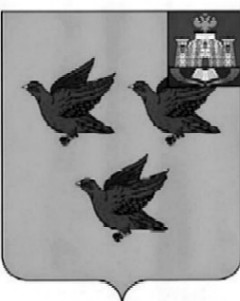 РОССИЙСКАЯ ФЕДЕРАЦИЯОРЛОВСКАЯ ОБЛАСТЬ                               АДМИНИСТРАЦИИ  ГОРОДА ЛИВНЫ                                            П О С Т А Н О В Л Е Н И Е              21 ноября               2019г.                                                       №    827               г.ЛивныОб утверждении плана  организации ярмарок на территории города Ливны в 2020 году   В  соответствии  с  Федеральными  законами от 06 октября  № 131-ФЗ «Об общих принципах организации местного самоуправления в Российской Федерации», от 28 декабря 2009 года № 381-ФЗ «Об основах государственного регулирования торговой деятельности в Российской Федерации» и во исполнение постановления Правительства Орловской области от 05 марта 2011 года № 68 « Об утверждении  Порядка организации деятельности ярмарок  на  территории  Орловской области»  администрация  города п о с т а н о в л я е т:    1. Утвердить план организации ярмарок на территории города Ливны Орловской области в  2020 году  согласно приложению к настоящему постановлению.2. Комитету экономики, предпринимательства и торговли  (Золкина С.А.) направить в  Департамент промышленности и торговли   Орловской области информацию о ярмарках, а также уведомить Управление ветеринарии Орловской области, территориальное  управление Федеральной службы по надзору в сфере защиты прав потребителей и благополучия человека по Орловской области и Управление Федеральной службы по ветеринарному и фитосанитарному надзору по Орловской и  Курской областям о ярмарках, планируемых к проведению в 2020 году.3. Разместить  настоящее постановление  на  сайте администрации города Ливны в информационно-телекоммуникационной сети Интернет и опубликовать в средствах массовой информации.4. Контроль  за  исполнением  настоящего  постановления   возложить     на первого заместителя   главы   администрации   города     Л.И. Полунину. Глава города                                                                                           С.А.Трубицин                                                                           Приложение  к  постановлению                                                                администрации  г.Ливны                                                                                        от _______________ 2019г.    № _____План организации ярмарок                               на территории города Ливны  в 2020 годуАверкиева Н.В. 7-32-77                                                                                      Nп/пВид     
ярмарки   
по характеру
деятельностиСпециализация
ярмарки   
по классам    
товаровСрок   
(период) 
проведения
ярмарки,режим работыМесто-   
расположение
ярмаркиОрганиза-тор
ярмарки1234561Ярмарка «Универсальная»Смешанная группа товаровКруглогодично среда, четверг, пятница, суббота, воскресеньес 7-00 до 17-00 ч.Территория МУТП «Ли-венское»МУТП «Ливенское»2Ярмарка«Фермерская»Продовольственная группа товаровСреда, четверг, пятница, суббота, воскресеньес 7-00 до 17-00 ч.ул. ДружбыНародов,( вход в МУТП «Ливенское» )Админист-рация города3Ярмарка«Сезонная»Продовольственная группа товаров31.10.2020г.28.11.2020г.26.12.2020г.с 8-00 до 15-00 ч.ул.Горького,(у павильона «Родное село»)Админист-рация города4Тематическая ярмарка «Праздничная»   Живые цветы, торты05.03.2020г. – 08.03.2020г.с 8.00 до 15.00 ч.ул.Горького,(у павильона «Родное село»)ул.Мира (перекресток с ул.Денисова)Админист-рация города5Тематическая ярмарка «Пасхальная»Искусственные цветы, торты, куличис 18.04.2019г. по 27.04.2019г.с 8.00 до 15.00 ч.ул.Горького,(у павильона «Родное село»)ул.Мира (перекресток с ул.ДенисоваАдминист-рация города